Multiplication PracticeHow many can you answer correctly in one minute?12 × 5 = _____ 5 × 3 = _____ 12 × 11 = _____ 8 × 9 = _____8 × 11 = _____ 4 × 11 = _____ 11 × 4 = _____ 10 × 2 = _____10 × 4 = _____ 8 × 6 = _____ 10 × 11 = _____ 3 × 12 = _____5 × 7 = _____ 11 × 9 = _____ 9 × 5 = _____ 10 × 7 = _____4 × 10 = _____ 5 × 9 = _____ 3 × 7 = _____ 1 × 11 = _____7 × 10 = _____ 4 × 2 = _____ 5 × 5 = _____ 10 × 2 = _____8 × 12 = _____ 12 × 3 = _____ 8 × 3 = _____ 7 × 9 = _____4 × 7 = _____ 2 × 7 = _____ 10 × 9 = _____ 5 × 7 = _____3 × 10 = _____ 10 × 5 = _____ 7 × 10 = _____ 7 × 1 = _____4 × 5 = _____ 12 × 7 = _____ 11 × 6 = _____ 3 × 12 = _____4 × 9 = _____ 7 × 6 = _____ 6 × 7 = _____ 5 × 11 = _____12 × 3 = _____ 9 × 3 = _____ 8 × 9 = _____ 2 × 9 = _____12 × 10 = _____ 11 × 12 = _____ 12 × 8 = _____ 10 × 4 = _____7 × 4 = _____ 10 × 8 = _____ 7 × 3 = _____ 12 × 9 = _____3 × 5 = _____ 5 × 8 = _____ 4 × 12 = _____ 8 × 5 = _____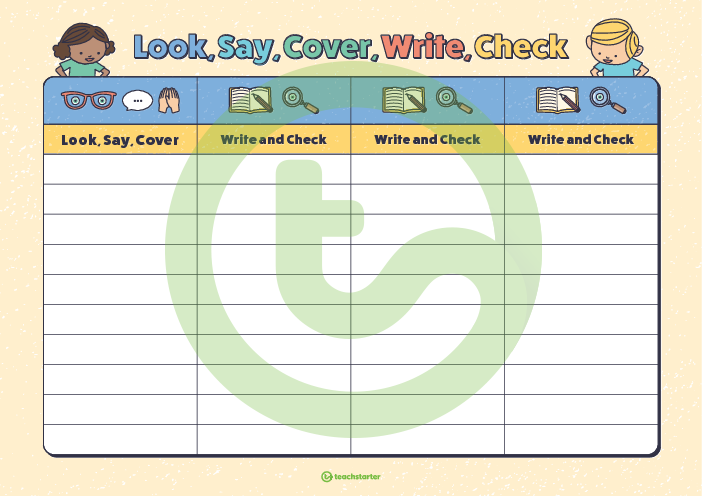 Time and SubjectLearning ObjectiveMondayTask/Link/Resources8.45-9.00ReadingL.O: To practise and consolidate existing reading skills.Read your individual reading book, either in your head or out loud. 9.00-9.15Morning MathsLO: To consolidate recall of multiplication facts. Complete this week’s multiplication sheet. You will find this week’s multiplication sheet on page 6. Just scroll down! How many can you answer correctly in one minute? Remember, it is the same one every day for a week so try and beat your score each time! 9.15-9.45SpellingLO: To practise RWI Spelling orange words.Speed write this week’s words- time yourself a minute for each! Write them in different colours or fancy writing, make yourself a poster of each of the words!  Circle the consonants and vowels. Week 3 - existence recommend amateur explanation restaurant ancient familiar rhyme 9.45-10.00Active breakL.O: To boost my concentration through movement.https://www.youtube.com/watch?v=Y9LLfv7yauMJoin in with the Go Noodle clip above to get you moving! 10.00-11.00EnglishLO:  To generate vocabulary. Follow the link below:https://classroom.thenational.academy/lessons/to-generate-vocabulary-to-describe-the-characters-cgt66d11.00- 11.15 Break11.00- 11.15 Break11.00- 11.15 Break11.15-12.15MathsLO: To introduce simplifying fractions.Have a go at today’s lesson by clicking on the link below:https://classroom.thenational.academy/lessons/simplifying-fractions-c4t6cr12.15-1.00Dinner12.15-1.00Dinner12.15-1.00Dinner1.00-1.15StorytimeLO: To listen to a story for pleasure.https://stories.audible.com/pdp/B083PP6DDP?ref=adbl_ent_anon_ds_pdp_pc_cntr-2-21.15-2.30PE LO: To develop positive attitudes. Follow the links below to develop your fitness and strength: https://classroom.thenational.academy/lessons/how-do-i-develop-positive-attitudes-and-learning-behaviours-when-passing-and-catching-crwp8cTime and SubjectLearning ObjectiveTuesdayTask/Link/Resources8.45-9.00ReadingL.O: To practise and consolidate existing reading skills.Read your individual reading book, either in your head or out loud. 9.00-9.15Morning MathsLO: To consolidate recall of multiplication facts.Complete this week’s multiplication sheet. You will find this week’s multiplication sheet on page 6. Just scroll down! How many can you answer correctly in one minute? Remember, it is the same one every day for a week so try and beat your score each time!9.15-9.45SpellingLO: To practise RWI Spelling orange words.Speed write this week’s words- time yourself a minute for each! Write them in different colours or fancy writing, make yourself a poster of each of the words!  Circle the consonants and vowels.Week 3 - existence recommend amateur explanation restaurant ancient familiar rhyme 9.45-10.00Active breakL.O: To boost my concentration through movement.https://www.youtube.com/watch?v=OPLWyZMRNn0Join in with the Go Noodle clip above to get you moving! 10.00-11.00EnglishLO:  To investigate suffixes. Follow the link below:https://classroom.thenational.academy/lessons/to-investigate-suffixes-ate-en-ify-ise-6xj62t11.00- 11.15 Break11.00- 11.15 Break11.00- 11.15 Break11.15-12.15MathsLO: To simplify fractions using highest common factor. Have a go at today’s lesson by clicking on the link below:https://classroom.thenational.academy/lessons/simplifying-fractions-using-highest-common-factor-71hk2c12.15-1.00Dinner12.15-1.00Dinner12.15-1.00Dinner1.00-1.15StorytimeLO: To listen to a story for pleasure. https://stories.audible.com/pdp/B083PP6DDP?ref=adbl_ent_anon_ds_pdp_pc_cntr-2-21.15-2.30TopicHistoryLO: To explore how England became a unified country. Follow the link below:https://classroom.thenational.academy/lessons/how-did-england-become-a-unified-country-6mv36e2.30-3.00RHELO: To learn about interest rates and saving. Follow the link:https://classroom.thenational.academy/lessons/growing-money-6mu30rTime and SubjectLearning ObjectiveWednesdayTask/Link/Resources8.45-9.00ReadingL.O: To practise and consolidate existing reading skills.Read your individual reading book, either in your head or out loud. 9.00-9.15Morning MathsLO: To consolidate recall of multiplication facts. Complete this week’s multiplication sheet. You will find this week’s multiplication sheet on page 6. Just scroll down! How many can you answer correctly in one minute? Remember, it is the same one every day for a week so try and beat your score each time!9.15-9.45SpellingLO: To practise RWI Spelling orange words.Speed write this week’s words- time yourself a minute for each! Write them in different colours or fancy writing, make yourself a poster of each of the words!  Circle the consonants and vowels. Week 3 - existence recommend amateur explanation restaurant ancient familiar rhyme 9.45-10.00Active breakL.O: To boost my concentration through movement.https://www.youtube.com/watch?v=7pUAdYWud10Join in with the Go Noodle clip above to get you moving! 10.00-11.00EnglishLO:  To explore complex sentences. Follow the link below:https://classroom.thenational.academy/lessons/to-explore-complex-sentences-70u66d11.00- 11.15 Break11.00- 11.15 Break11.00- 11.15 Break11.15-12.15MathsLO: To find the highest common factor to simplify. Have a go at today’s lesson by clicking on the link below:https://classroom.thenational.academy/lessons/finding-the-highest-common-factor-to-simplify-crwkcd12.15-1.00Dinner12.15-1.00Dinner12.15-1.00Dinner1.00-1.15StorytimeLO: To listen to a story for pleasure. https://stories.audible.com/pdp/B083PP6DDP?ref=adbl_ent_anon_ds_pdp_pc_cntr-2-21.15-2.30TopicHistoryLO: To learn how Britain was conquered between 950ad and 1066. Follow the link below:  https://classroom.thenational.academy/lessons/how-was-britain-conquered-between-950-ad-1066-6ru6ce2.30-3.00MusicLO: To explore magical stories and tone poems. Follow the link:https://classroom.thenational.academy/lessons/magical-stories-and-tone-poems-75hkatTime and SubjectLearning ObjectiveThursdayTask/Link/Resources8.45-9.00ReadingL.O: To practise and consolidate existing reading skills.Read your individual reading book, either in your head or out loud. 9.00-9.15Morning MathsLO: To consolidate recall of multiplication facts. Complete this week’s multiplication sheet. You will find this week’s multiplication sheet on page 6. Just scroll down! How many can you answer correctly in one minute? Remember, it is the same one every day for a week so try and beat your score each time!9.15-9.45SpellingLO: To practise RWI Spelling orange words.Speed write this week’s words- time yourself a minute for each! Write them in different colours or fancy writing, make yourself a poster of each of the words!  Circle the consonants and vowels. Week 3 - existence recommend amateur explanation restaurant ancient familiar rhyme 9.45-10.00Active breakL.O: To boost my concentration through movement.https://www.youtube.com/watch?v=Hl5dRW4E9hcJoin in with the Go Noodle clip above to get you moving! 10.00-11.00EnglishLO:  To plan the first part of build up scene. Follow the link below:https://classroom.thenational.academy/lessons/to-plan-the-first-part-of-a-build-up-scene-74upae11.00- 11.15 Break11.00- 11.15 Break11.00- 11.15 Break11.15-12.15MathsLO: To check whether a fraction is in its simplest form. Have a go at today’s lesson by clicking on the link below: https://classroom.thenational.academy/lessons/checking-whether-a-fraction-is-in-its-simplest-form-6xgk6e12.15-1.00Dinner12.15-1.00Dinner12.15-1.00Dinner1.00-1.15StorytimeLO: To listen to a story for pleasure. https://stories.audible.com/pdp/B083PP6DDP?ref=adbl_ent_anon_ds_pdp_pc_cntr-2-21:15-2:00FrenchLO: To say the months. Follow the link below:https://classroom.thenational.academy/lessons/saying-the-months-cmv66c2:00-3:00ArtLO: To explore photography with everyday items. Follow the link:https://classroom.thenational.academy/lessons/exploring-photography-with-everyday-items-64r34rTime and SubjectLearning ObjectiveFridayTask/Link/Resources8.45-9.00ReadingL.O: To practise and consolidate existing reading skills.Read your individual reading book, either in your head or out loud. 9.00-9.15Morning MathsLO: To consolidate recall of multiplication facts.Complete this week’s multiplication sheet. You will find this week’s multiplication sheet on page 6. Just scroll down! How many can you answer correctly in one minute? Remember, it is the same one every day for a week so try and beat your score each time!9.15-9.45SpellingLO: To practise RWI Spelling orange words.Speed write this week’s words- time yourself a minute for each! Write them in different colours or fancy writing, make yourself a poster of each of the words!  Circle the consonants and vowels. Week 3 - existence recommend amateur explanation restaurant ancient familiar rhyme Use the Look, Cover, Say, Write and Check grid on page 7 to test yourself!9.45-10.00Active breakL.O: To boost my concentration through movement.https://www.youtube.com/watch?v=aEIpC4e2aBYJoin in with the Go Noodle clip above to get you moving! 10.00-11.00EnglishLO:  To develop vocabulary. Follow the link below:https://classroom.thenational.academy/lessons/to-develop-a-rich-understanding-of-words-associated-with-clumsiness-ctj38t11.00- 11.15 Break11.00- 11.15 Break11.00- 11.15 Break11.15-12.15MathsLO:  To explore why we simplify fractions. Have a go at today’s lesson by clicking on the link below:https://classroom.thenational.academy/lessons/why-do-we-simplify-fractions-61j3gt12.15-1.00Dinner12.15-1.00Dinner12.15-1.00Dinner1.00-1.15StorytimeLO: To listen to a story for pleasure. https://stories.audible.com/pdp/B083PP6DDP?ref=adbl_ent_anon_ds_pdp_pc_cntr-2-21.15-3:00Golden TimeLO: To explore myths and legends through drama. https://classroom.thenational.academy/lessons/theseus-and-the-minotaur-part-1-60v30e